Steady-State Reactive Power (SSRP) System Services Test ProcedureBatteryUnit NameDISCLAIMER: This Document contains information (and/or attachments) which may be privileged or confidential. All content is intended solely for the use of the individual or entity to whom it is addressed. If you are not the intended recipient please be aware that any disclosure, copying, distribution or use of the contents of this message is prohibited. If you suspect that you have received this Document in error please notify EirGrid or its subsidiaries immediately. EirGrid and its subsidiaries do not accept liability for any loss or damage arising from the use of this document or any reliance on the information it contains or the accuracy or up to date nature thereof. Use of this document and the information it contains is at the user’s sole risk. In addition, EirGrid and its subsidiaries strongly recommend that any party wishing to make a decision based on the content of this document should not rely solely upon data and information contained herein and should consult EirGrid or its subsidiaries in advance.Further information can be found at: http://www.eirgridgroup.com/legal/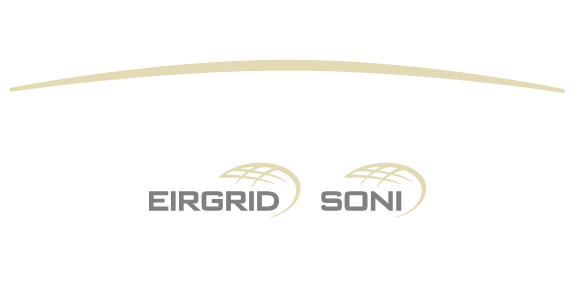 Document Version HistoryRevision 2.0, published 12th November 2019IntroductionBattery shall highlight any changes made to this document or approval will be void.The Battery shall submit the latest version of this test procedure template as published on the EirGrid or SONI websites.All yellow sections shall be filled in before the test procedure will be approved. All grey sections shall be filled in during testing. If any test requirements or steps are unclear, or if there is an issue with meeting any requirements or carrying out any steps, please contact generator_testing@eirgrid.com or generator_testing@soni.ltd.uk as appropriate.Where a site consists of two separate controllable Batteries with a single connection point, this will impact on the test procedure outlined below. In this case, the Batteries shall insert active power levels for both Batteries as required to achieve the percentage of registered capacity.The Battery representative shall coordinate testing. On the day of testing, suitably qualified technical personnel may be needed at the Battery to assist in undertaking the tests. Such personnel shall have the ability to fully understand the function of the Battery and its relationship to the network to which the Battery is connected. Furthermore, such personnel shall have the ability to set up the control system of the Battery so as to enable the DS3 System Services test to be correctly undertaken. In addition, the function of the technical personnel is to liaise with NCC, CHCC. The availability of personnel at NCC, CHCC will be necessary in order to initiate the necessary instructions for the test.  NCC, CHCC shall determine if network conditions allow the testing to proceed.All Battery modules shall be available on the day of the testing unless otherwise agreed with the TSO. Following testing, the following shall be submitted to generator_testing@eirgrid.com or generator_testing@soni.ltd.uk as appropriate.AbbreviationsAPC			Active Power ControlAVR			Automatic Voltage RegulationAAP			Available Active PowerDMOL			Defined Minimum Operating LevelHV			High VoltageMEC			Maximum Export CapacityMVAr			Mega Volt Ampere – reactiveMW			Mega Watt NCC			National Control CentreCHCC			Castlereagh House Control CentrePF			Power FactorTSO			Transmission System OperatorLeading MVAr		Absorbing MVAr from SystemLagging MVAr		Producing MVArBATTERY DATAReactive Power Capability chart at connection pointSystem ServicesSteady-State Reactive Power explanationThe definitions referenced in this document are for indicative purposes only. In the event of inconsistency between the definitions in this document and those in the DS3 System Services Agreement, the definitions in the DS3 System Services Agreement shall prevail.SSRP is defined as the dispatchable reactive power range (QRange) in MVAr that can be provided across the full range of active power output (PRange). For Battery, PRange may or may not be limited by DMOL.Reactive Power Factor calculation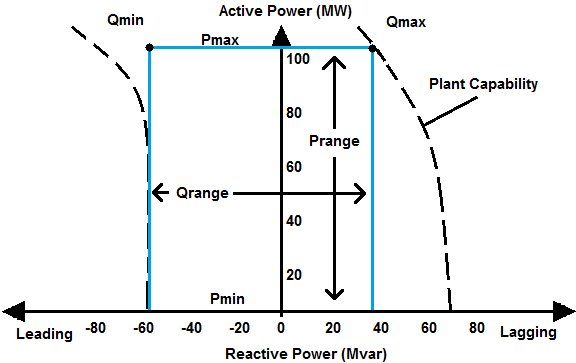 Figure : Example graph showing a unit with reactive capability down to 0 MW.Site safety requirementsThe following is required for the EirGrid, SONI witness to attend site: Test purpose, Initial-conditions and CalculationsTest PurposeThe purpose of this test is to demonstrate the limits of the Battery reactive power capability curve at the connection point. The test is undertaken at various load levels for both the export of reactive power and for the import of reactive power.Initial ConditionsIf “No” is answered to any of the following, contact NCC, CHCC and agree next steps in advance of making any corrective actions. If the kV set-point = system voltage at the connection point and Battery is not producing 0 MVAr, this test may not proceed.MVAr changes and calculationsInstrumentation and onsite data trendingOnsite Data TrendsAll of the following trends shall be recorded by the Battery during the test. Failure to provide any of these trends shall result in test cancellation.Test StepsReactive Power Capability (Importing / Leading MVAr)The Battery is brought from 0 MVAr at full output to maximum leading MVAr. Once at maximum leading MVAr, the active power is reduced in steps from max output to 0 MW. Reactive Power set-point is changed to require 0 MVAr response, before the Battery is released from 0 MW to max output.Reactive Power Capability (Exporting / Lagging MVAr)The Battery is brought from 0 MVAr at full output to maximum lagging MVAr. Once at maximum lagging MVAr, the active power is reduced in steps from max output to 0 MW. Reactive Power set-point is changed to require 0 MVAr response, before the Battery is released from 0 MW to max output.Establish Battery Cable Network Charging CapacitanceThe steps below establish the charging capacitance of the cable network and balance of plant. These steps may be carried out in between step 17 and step 18 of sections 9.1 or 9.2 above.Return to Standard SettingsThe steps below return the Battery to standard settings at the completion of testing.Comments and Sign-offVersionDateCommentNameCompany0.1Insert DateMinor version (v0.1) - First submission for review and approvalInsert NameUnit Company Name1.0Insert DateRevised to version 1.0 following approval by EirGrid, SONI.Insert NameUnit Company NameSubmissionTimelineA scanned copy of the test procedure, as completed and signed on site on the day of testing1 working dayTest data in CSV or Excel format1 working dayTest report10 working daysBattery NameBattery to specify Battery Test Co-Ordinator and contact number:Battery to specifyBattery LocationBattery to specify Battery connection pointHV Bushings of T101 in XX 110kV stationBattery connection  voltageBattery to specify Installed Battery type, Cell size and quantityBattery to specifyContracted MECBattery to specify Registered CapacityBattery to specifyLimiter applied to Exported MWBattery to specifyLimiter applied to AAPBattery to specifyDMOLBattery to specifyMaximum Leading MVAr at connection pointBattery to specify Maximum Lagging MVAr at connection pointBattery to specify Grid Connected Transformer Tap rangeBattery to specifyThe PQ chart is based on Modelled / Real data(If the data is based on modelled results the Battery shall specify the model reference and confirm that this is as submitted to EirGrid / SONI through the connection process)The PQ chart shows the capability at the connection point and accounts for all losses.Yes / No The PQ chart shows the following.Maximum capability of the BatteryBreakdown of reactive power devices e.g. turbines or STATCOMYes / NoYes / NoAny further informationBattery to specify how reactive power capability is achieved i.e. fixed / switched cap banks, STATCOM, etc.Note: The PQ chart will be site specific. Generic PQ charts of turbines will not be accepted. Note: The PQ chart will be site specific. Generic PQ charts of turbines will not be accepted. Personal Protective Equipment RequirementsSite Safety bootsHard Hat with chin strapHi VisArc Resistive clothingSafety GlassesGlovesSafe PassYes / NoYes / NoYes / NoYes / NoYes / NoYes / NoYes / NoSite Induction requirementsYes / No (If Yes, Unit to specify how and when the induction must carried out)Any further informationUnit to specifyConditionsCheck on day of testAll Battery Modules are available# Modules installed: ____# Modules generating: ____Grid Connected Transformer Tap rangeTap range: ____ to ____Size of MVAr step changes agreed with NCC, CHCC Transmission Desk (e.g. 5 MVAr)____ MVArCalculationValue1kV change in system voltage with Voltage Regulation System slope of 4% (Ireland Only)____ MVAr(Battery to specify calculation and formula used)3kV change in system voltage with Voltage Regulation System slope of 4% (Ireland Only)____ MVAr(Battery to specify calculation and formula used)1kV change in system voltage with Voltage Regulation System slope of 3% (Northern Ireland Only)____ MVAr(Battery to specify calculation and formula used)3kV change in system voltage with Voltage Regulation System slope of 3% (Northern Ireland Only)____ MVAr(Battery to specify calculation and formula used)No.Data Trending and RecordingResolutionCheck On Day Of Test1Available active power at the connection pointBattery to specify (≥10 Hz)Yes / No2Actual active power at the connection point from the Battery in MW Battery to specify (≥10 Hz)Yes / No3Grid voltage measured at the connection point Battery to specify (≥10 Hz)Yes / No4Reactive power measured at the connection point Battery to specify (≥10 Hz)Yes / No5Grid transformer tap positionBattery to specify (≥10 Hz)Yes / No6MVAr set-point at the connection pointBattery to specify (≥10 Hz)Yes / No7Other signals as required by the unit or by generator_testing@eirgrid.com or generator_testing@soni.ltd.uk.Battery to specifyBattery to specifyStep No.ActionTimeComments1Battery begins data recording for all trends noted in Section 8.2, aboveOperator Name ____________Date ____________2Battery requests permission from NCC, CHCC to proceed with the Reactive Power Capability (Inductive / Leading MVAr) test and confirms the following with NCC, CHCC: MW output of the BatteryAPC / Emergency Action is ONAPC Setpoint [insert 100% registered capacity]Frequency Response is OFFMVAr (Q) control mode is ONThe transformer tap position On Load Tap Changer ModeSystem VoltageMaximum leading MVAr capability of the BatteryMVAr Export at the connection point____ MWStatus ________ MWStatus ________ ModeTap # ________ Mode____ kV____ MVAr____ MVAr3Battery requests NCC, CHCC to decrease the MVAr set-point in steps as agreed in section 7.2 until the Battery has reached its maximum leading MVAr limit at the connection point-____ MVAr ____ kV4Battery requests NCC, CHCC to reduce the MVAr set-point by a further stepBattery shall remain at maximum leading MVAr-____ MVAr ____ kV5Battery requests NCC, CHCC to issue a set-point of [insert 90% of Registered Capacity] MW and waits until 1 minute after the set-point has been achieved____ MW-____ MVAr6Battery requests NCC, CHCC to issue a set-point of [insert 80% of Registered Capacity] MW and waits until 1 minute after the set-point has been achieved____ MW-____ MVAr7Battery requests NCC, CHCC to issue a set-point of [insert 70% of Registered Capacity] MW and waits until 1 minute after the set-point has been achieved____ MW-____ MVAr8Battery requests NCC, CHCC to issue a set-point of [insert 60% of Registered Capacity] MW and waits until 1 minute after the set-point has been achieved____ MW-____ MVAr9Battery requests NCC, CHCC to issue a set-point of [insert 50% of Registered Capacity] MW and waits until 1 minute after the set-point has been achieved____ MW-____ MVAr10Battery requests NCC, CHCC to issue a set-point of [insert 40% of Registered Capacity] MW and waits until 1 minute after the set-point has been achieved____ MW-____ MVAr11Battery requests NCC, CHCC to issue a set-point of [insert 30% of Registered Capacity] MW and waits until 1 minute after the set-point has been achieved____ MW-____ MVAr12Battery requests NCC, CHCC to issue a set-point of [insert 20% of Registered Capacity] MW and waits until 1 minute after the set-point has been achieved____ MW-____ MVAr13Battery requests NCC, CHCC to issue a set-point of [insert DMOL] MW and waits until 1 minute after the set-point has been achieved____ MW-____ MVAr14At this stage in the test, care should be made not to cause a large change in MVAr by reducing the MW. [Insert additional MW steps as required].Insert steps to import 15Battery requests NCC, CHCC to issue a set-point of [insert 50% of DMOL] MW and waits until 1 minute after the set-point has been achieved____ MW-____ MVAr16Battery requests NCC, CHCC to issue a set-point of 0 MW and waits until 1 minutes after the set-point has been achieved____ MW-____ MVAr17Battery requests NCC, CHCC to increase the MVAr set-point in steps as agreed in section 7.4 until the Battery is exporting 0 MVAr at the connection pointMVAr output shall be at 0 MVAr+/-____ MVAr18Battery requests NCC, CHCC to issue a set-point of [insert 100% of Registered Capacity] MW and waits until 1 minute after AAP has been achieved19Battery ends data recording20Battery informs NCC, CHCC that the Reactive Power Capability (Inductive / Leading MVAr) test is completeStep No.ActionTimeComments1Battery begins data recording for all trends noted in Section 8.2, aboveOperator Name ____________Date ____________2Battery requests permission from NCC, CHCC to proceed with the Reactive Power Capability (Capacitive / Lagging MVAr) test and confirms the following with NCC, CHCC: MW output of the BatteryAPC / Emergency Action  ONAPC Setpoint [insert 100% registered capacity]Frequency Response is OFFMVAr (Q) control mode is ONThe transformer tap position On Load Tap Changer ModeSystem VoltageMaximum lagging MVAr capability of the BatteryMVAr Export at the connection point____ MWStatus ________ MWStatus ________ ModeTap # ________ Mode____ kV+____ MVAr____ MVAr3Battery requests NCC, CHCC to increase the MVAr set-point in steps as agreed in section 7.4 until the Battery has reached its maximum lagging MVAr limit at the connection point-____ MVAr4Battery requests NCC, CHCC to increase the MVAr set-point by a further stepBattery shall remain at maximum lagging MVAr-____ MVAr5Battery requests NCC, CHCC to turn APC / Emergency Action ON and issue a set-point of [insert 90% of Registered Capacity] MW and waits until 1 minute after the set-point has been achieved____ MW-____ MVAr6Battery requests NCC, CHCC to issue a set-point of [insert 80% of Registered Capacity] MW and waits until 1 minute after the set-point has been achieved____ MW-____ MVAr7Battery requests NCC, CHCC to issue a set-point of [insert 70% of Registered Capacity] MW and waits until 1 minute after the set-point has been achieved____ MW-____ MVAr8Battery requests NCC, CHCC to issue a set-point of [insert 60% of Registered Capacity] MW and waits until 1 minute after the set-point has been achieved____ MW____ MVAr9Battery requests NCC, CHCC to issue a set-point of [insert 50% of Registered Capacity] MW and waits until 1 minute after the set-point has been achieved____ MW-____ MVAr10Battery requests NCC, CHCC to issue a set-point of [insert 40% of Registered Capacity] MW and waits until 1 minute after the set-point has been achieved____ MW-____ MVAr11Battery requests NCC, CHCC to issue a set-point of [insert 30% of Registered Capacity] MW and waits until 1 minute after the set-point has been achieved____ MW-____ MVAr12Battery requests NCC, CHCC to issue a set-point of [insert 20% of Registered Capacity] MW and waits until 1 minute after the set-point has been achieved____ MW-____ MVAr13Battery requests NCC, CHCC to issue a set-point of [insert DMOL] MW and waits until 1 minute after the set-point has been achieved____ MW-____ MVAr14At this stage in the test, care should be made not to cause a large change in MVAr by reducing the MW. [Insert additional MW steps as required].15Battery requests NCC, CHCC to issue a set-point of [insert 50% of DMOL] MW and waits until 1 minute after the set-point has been achieved____ MW-____ MVAr16Battery requests NCC, CHCC to issue a set-point of 0 MW and waits until 1 minutes after the set-point has been achieved17Battery requests NCC, CHCC to decrease the MVAr set-point in steps as agreed in section 7.4 until the Battery is exporting 0 MVAr at the connection pointMVAr output shall be at 0 MVAr+/-____ MVAr18Battery requests NCC, CHCC to issue a set-point of [insert 100% of Registered Capacity] MW and  waits until 1 minute after AAP has been achieved____ MW19Battery ends data recording20Battery informs NCC, CHCC that the Reactive Power Capability (Capacitive / Lagging MVAr) test is completeStep No.ActionTimeComments1Battery requests permission from NCC and shuts down all Battery Modules2Battery records the MVAr at the connection point_____ MVAr3Battery requests permission from NCC and restarts all Battery Modules4Battery informs NCC, CHCC that Reactive Power Control testing is completeStep No.ActionTimeComments1Battery confirms the following with NCC, CHCC: AAP of the BatteryMW output of the BatteryAPC / Emergency Action is OFFFrequency Response is ONFrequency Response is in Curve 1AVR (kV) control mode is ONThe transformer tap position On Load Tap Changer is in Automatic modeSystem VoltagekV Set-point = system voltage at connection pointVoltage slope setting = 4%MVAr Export at the connection point____ MW____ MWStatus ____Status ____Curve ________ ModeTap #  ________ Mode____ kV ____ kV____%____ MVAr2Battery informs NCC, CHCC that Reactive Power Control testing is completeComments: Battery Witness signoff that this test has been carried out according to the test procedure, above.Signature: __________________________________                                        Date: ____________________EirGrid, SONI Witness signoff that this test has been carried out according to the test procedure, above.Signature: __________________________________                                        Date: ____________________